SCHEMA DELLA DOMANDA DI PARTECIPAZIONE ALLA SELEZIONE(da redigere in carta semplice)Spett.leAzienda Territoriale Per i Servizi alla Persona Ambito 9 – Brescia Bresciana CentralePiazza Donatori di Sangue, 725016 Ghedi Il/La sottoscritto/a _________________________ nata a ___________ il ________________________C.F. ______________________________________ e residente in ____________________________Via_____________________________________________ con domicilio a _________________________________ (ove non coincidente con la residenza) Via _______________________________ n. ________________ telefono _________________ cellulare ___________________ indirizzo mail _________________________________indirizzo pec________________________ Chiede di essere ammesso/a alla selezione pubblica per la formazione di una graduatoria a tempo pieno e parziale a tempo indeterminato e determinato con qualifica di  ISTRUTTORE DIRETTIVO EDUCATORE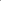  categoria economica D1 CCNL Funzioni Enti Locali. A tal fine dichiara sotto la propria personale responsabilità ai sensi del DPR 445/2000 e consapevole delle sanzioni penali previste dall’art. 76 del suddetto decreto per le ipotesi di falsità in atti e di dichiarazioni mendaci quanto segue: di essere cittadino/a italiano/a oppure del seguente Stato dell’Unione Europea ed in possesso dei requisiti di cui all’art. 3 del D.P.C.M. 7 febbraio 1994, n. 174 di avere un’età non inferiore ai 18 anni; di essere iscritto nelle liste elettorali del Comune di ________________ ovvero: di non essere iscritto/di essere stato cancellato dalle liste elettorali del Comune di ____________ per il seguente motivo_________________ di non essere stato destituito o dispensato da un impiego presso una pubblica amministrazione ovvero essere stato dichiarato decaduto da un impiego statale; di non aver riportato condanne penali per delitti che, per loro particolare gravità, rendano la personalità morale del candidato non confacente all’incarico, salva l’avvenuta riabilitazione; di essere in possesso del titolo di studio richiesto per l’ammissione alla selezione ed in particolare (specificare il titolo di studio posseduto); di avere idoneità fisica all’impiego ed alle mansioni di operatore del servizio lavoro; di aver assolto gli obblighi militari di leva (per i cittadini soggetti all’obbligo di leva) nel periodo dal ___________ al _____________, presso_______________________ (oppure di trovarsi, ai fini dell’assolvimento degli obblighi militari di leva, nella seguente posizione: ___________________________________)INFORMATIVA SUL TRATTAMENTO DEI DATI PERSONALIAi sensi dell'art 13 Reg. Ue 679/16, i dati acquisiti in esecuzione della presente domanda verranno utilizzati esclusivamente per le finalità relative al procedimento amministrativo per il quale gli anzidetti dati vengono comunicati, secondo le modalità previste dalla legge e dai regolamenti vigenti. Titolare del trattamento è il responsabile del procedimento.Allega: autocertificazione del titolo di studio, tra quelli previsti dal bando con l’indicazione della data del conseguimento e delle scuole che lo hanno rilasciato specificando la votazione; curriculum vitae sottoscritto dal candidato, contenente tutte le indicazioni utili a valutare l'attività professionale, di studio e di lavoro del concorrente, con l'esatta precisazione dei periodi ai quali si riferiscono le attività medesime, le collaborazioni e le pubblicazioni ed ogni altro riferimento che il concorrente ritenga di rappresentare, nel proprio interesse, per la valutazione della sua attività; copia di un documento di identità. * nella compilazione delle autocertificazioni o dichiarazioni sostitutive, ai sensi del D.P.R. 445/2000, ricordare di inserire, prima della sottoscrizione, la seguente dicitura: “il sottoscritto dichiara di essere consapevole della veridicità delle presenti dichiarazioni e di essere a conoscenza delle sanzioni penali di cui alla normativa vigente in materia in caso di false dichiarazioni”. Luogo e data _________________________ Firma (autografa) 